Publicado en Badalona  el 25/03/2019 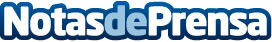 'La rateta que escombrava l'escaleta', teatro infantil en Badalona el domingo 31 de marzo'La rateta que escombrava l'escaleta' es una obra de teatro para niños que consigue transmitir muchos valores positivos y divertir a su vez, que ha llenado muchas salas de la provincia de Barcelona. Este próximo día 31 de marzo habrá una función única en el Teatre el Circol de BadalonaDatos de contacto:OPEN digital y OPEN reparto de publicidadwww.grupoempezamosahora.com645768490Nota de prensa publicada en: https://www.notasdeprensa.es/la-rateta-que-escombrava-lescaleta-teatro Categorias: Artes Escénicas Sociedad Cataluña Entretenimiento Ocio para niños http://www.notasdeprensa.es